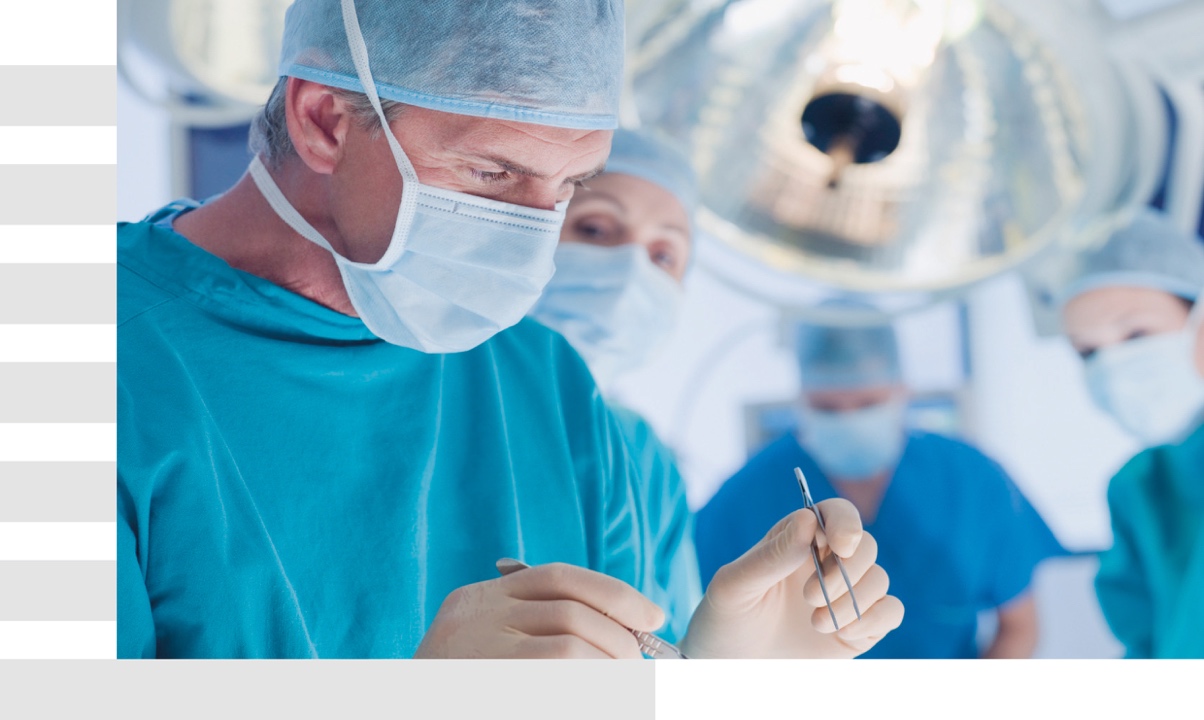 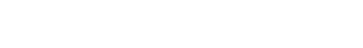 Планируется ипользование следующей продукции: Harmonic Ace +7/HD, Echelon Powered, TrocarsДень 101 ноября 201809:00Сбор участников. Приветственное слово09:15Подготовка рабочего места в операционной по САНПИНМусий Г.В.Смолий М.Г.10:00Работа в операционной. Подготовка операционного места.Лапароскопическая правосторонняя гемиколэктомияМусий Г.В.Смолий М.Г.12:30Перерыв13:00Работа в операционной. Подготовка операционного места.Лапароскопическая передняя резекция прямой кишкиМусий Г.В.Смолий М.Г.16:30Организация операционного блока в НМИЦ онкологии им. Н.Н. ПетроваМусий Г.В.Смолий М.Г.17:30Дискуссия: дезинфекция и стерилизацияМусий Г.В.Смолий М.Г.18:00Окончание 1го дняДень 202 ноября 201809:00Сбор участников09:10Дискуссия: Утилизация отходов класса БМусий Г.В.Смолий М.Г.10:00Работа в операционной. Подготовка операционного места.Лапароскопическая левосторонняя гемиколэктомияМусий Г.В.Смолий М.Г.12:30Перерыв13:00Работа в операционной. Подготовка операционного места.Лапароскопическая передняя резекция прямой кишкиМусий Г.В.Смолий М.Г.15:30Дискуссия: шовный материал и гемостатики абдоминального отделенияМусий Г.В.Смолий М.Г.17:00Дискуссия: виды энергии в хирургии. Сшивающе-режущие аппаратыМусий Г.В.Смолий М.Г.18:00Окончание курса